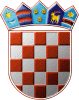 REPUBLIKA HRVATSKAVARAŽDINSKA ŽUPANIJAOPĆINA VIDOVECOpćinsko vijećeKLASA: 363-05/19-01/01URBROJ: 2186/10-01/1-19-01Vidovec,  30. travnja 2019.Na temelju članka 9. Zakona o pogrebničkoj djelatnosti („Narodne novine“, broj 36/15) i članka 31. Statuta Općine Vidovec („Službeni vjesnik Varaždinske županije“ broj 04/18), Općinsko vijeće Općine Vidovec na 16.  sjednici održanoj dana 30. travnja 2019. godine, donijelo je ODLUKUo određivanju poslova prijevoza pokojnikakoji se financiraju iz Proračuna Općine VidovecČlanak 1. Ovom Odlukom određuju se poslovi prijevoza pokojnika koji se financiraju iz proračuna Općine Vidovec (u daljnjem tekstu: Općina) te uvjeti i mjerila za provedbu javnog natječaja za povjeravanje poslova prijevoza pokojnika temeljem ugovora.Članak 2. Općina Vidovec snositi će troškove preuzimanja i prijevoza umrle osobe ili posmrtnih ostataka na obdukciju temeljem ispostavljenog računa pogrebnika, uz uvjete:da se umrla osoba ili posmrtni ostaci osobe nalaze na području Općine Vidovec,da preuzimanje i prijevoz umrle osobe obavlja pogrebnik koji s Općinom Vidovec ima zaključen ugovor o obavljanju tih poslova,da je pogrebnik uz račun priložio popratnicu za obdukciju izdanu od mrtvozornika nadležnog za područje Općine Vidovec,da jedinične cijene iz računa odgovaraju cjeniku usluga koji je prilog i sastavni dio ugovora o obavljanju poslova.Članak 3.Općina Vidovec zaključiti će ugovor o obavljanju poslova preuzimanja i prijevoza umrle osobe na obdukciju s najpovoljnijim ponuđačem temeljem provedenog natječaja za obavljanje tih poslova.Odluku o raspisivanju natječaja te Odluku o odabiru najpovoljnije ponude po natječaju donosi općinski načelnik.Natječaj provodi stručno povjerenstvo od tri člana koje imenuje općinski načelnik.Natječaj se objavljuje na mrežnoj stranici Općine, tjednom tisku i na oglasnoj ploči Općine Vidovec.Najpovoljnijim ponuditeljem smatrati će se ponuditelj koji uz ispunjenje svih uvjeta propisanih  člankom 4. ove Odluke, ponudi i ukupno najnižu cijenu, po cjeniku koji je prilog i sastavni dio natječajne dokumentacije.Članak 4.Ponude na natječaj mogu podnijeti pravne ili fizičke osobe, koje ispunjavaju slijedeće uvjete:da su upisane u odgovarajući registar za obavljanje pogrebničke djelatnosti, a što dokazuju izvodom iz registra ne starijim od 30 dana od dana objave natječaja,da imaju rješenje o ispunjavanju uvjeta za obavljanje pogrebničke djelatnosti, a što dokazuju preslikom rješenja,da imaju na raspolaganju (u vlasništvu ili zakupu) najmanje jedno pogrebno vozilo, a što dokazuju preslikom prometne knjižice vozila,da su kadrovski i tehnički ekipirani na način da pozive mrtvozornika mogu primati tijekom 24 sata svakog dana i da mogu mrtvu osobu ili posmrtne ostatke preuzeti najkasnije u roku od dva sata od prijema poziva, a što dokazuje izjavom o ispunjavanju kadrovskih i tehničkih uvjeta u kojoj se pojedinačno navode kadrovski i drugi tehnički kapaciteti kojima pogrebnik raspolaže,da nemaju nepodmirenih poreznih obveza i obveza za mirovinsko osiguranje, a što dokazuju potvrdom Porezne uprave ne starijom od 30 dana od dana objave natječaja, da nemaju nepodmirenih obveza prema Općini Vidovec, po bilo kojem osnovu,da pogrebnik, fizička osoba ili odgovorna osoba u pravnoj osobi, nisu pravomoćno osuđeni za kaznena djela i prekršaje iz članka 13. Zakona o pogrebničkoj djelatnosti, a što dokazuju uvjerenjem o nekažnjavanju odnosno uvjerenjem o neizricanju prekršajne kazne.Članak 5.Ugovor o povjeravanju poslova prijevoza pokojnika zaključuje se na vrijeme od 4 godine.Sastavni dio ugovora iz stavka 1. ovog članka je cjenik usluga najpovoljnijeg ponuditelja.U slučaju da pogrebnik ne obavlja svoje poslove u skladu sa zaključenim ugovorom ili u slučaju da prestane ispunjavati uvjete za obavljanje pogrebničke djelatnosti, Općina Vidovec će raskinuti ugovor o povjeravanju poslova prijevoza pokojnika i prije isteka roka na kojeg je isti zaključen.Ugovor se smatra raskinutim istekom roka od 30 dana od dana dostave pisane obavijesti o raskidu ugovora pogrebniku.Istovremeno s raskidom ugovora, općinski načelnik je dužan pokrenuti i postupak natječaja za odabir novog pogrebnika koji će obavljati predmetne poslove.Članak 6.Nadzor nad provođenjem ugovornih obveza obavlja Jedinstveni upravni odjel Općine Vidovec.Članak 7.Ova Odluka stupa na snagu osmog dana od dana objave u „Službenom vjesniku Varaždinske županije“. OPĆINSKO VIJEĆE OPĆINE VIDOVECPREDSJEDNIKZdravko Pizek